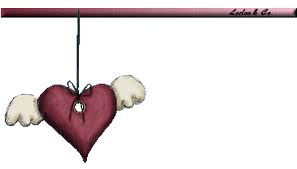   Seattle Özel Özürlüler Olimpiyatları’nda Verilen DersYAŞANMIŞ GERÇEK BİR HİKAYEBir kaç yıl önce, Seattle Özel Olimpiyatlarında, tümü fiziksel ve zihinsel özürlü olan dokuz yarışmacı, 100 metre koşusu için başlama çizgisinde toplandılar.Başlama işareti verilince, hepsi birlikte başladılar, bir hamlede başlamadılar belki, ama yarışı bitirmek ve kazanmak için istekliydiler.Yarışa başlar başlamaz içlerinden genç bir delikanlı tökezleyip yere düştü ve ağlamaya başladı...İşte o an tribündeki tüm insanların gözlerini yaşartan bir olay yaşandı. Diğer sekiz kişi oğlanın ağlamasını duydular. Yavaşladılar ve geriye baktılar. Sonra hepsi yönlerini değiştirdiler ve geriye döndüler ve oğlanın yanına geldiler.içlerinden Down Sendrom'lu bir kız eğilip oğlanı öptü ve "Bu onun daha iyi olmasını sağlar" dedi. Sonra dokuzu birden kol kola girdiler ve bitiş çizgisine doğru hep birlikte yürüdüler. Stadyumdaki herkes ayağa kalkıp dakikalarca onları alkışladı.Orada bulunan insanlar hala bu öyküyü anlatıyorlar. Neden mi? Çünkü şu tek şeyi derinden bilmekteyiz : Bu hayatta önemli olan şey, kendimiz için kazanmaktan çok daha ötede olan bir şeydir. Bu hayatta önemli olan, yavaşlamak ve yönünüzü değiştirmek anlamına gelse bile diğerlerinin de kazanması için yardım etmektir. Kendisinden güçsüzü ezmeyi ilke edinen, daha güçlünün kendisini ezmesine davetiye çıkarmış olur.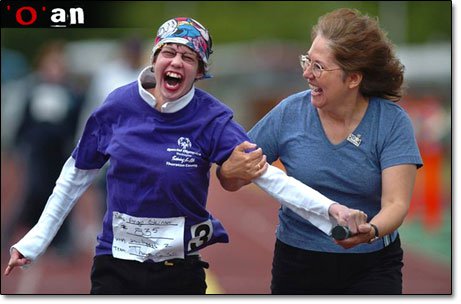 